Повестказаседания КЧС и ОПБ  Пластовского  муниципального районаг. Пласт                                                  от  01  февраля  2021   года  10.30.1.Об организации подготовки к пропуску паводковых вод на территории Пластовского муниципального района в 2021 году.Заслушивание глав сельских поселений и руководителей предприятий:  Главы Борисовского сельского поселения   Даниеляна А.Г.; Главы Демаринского сельского поселения  Лазарева А.А.;Главы Кочкарского сельского поселения  Дудника В.П.;Главы Степнинского сельского поселения  Гордиенко А.В.;Директора ООО «РУК»  Токарева Ф.В.;Начальника ПМОКХ  Трубаевой Л.В.;Руководителя  АО «Южуралзолото Группа Компаний»  Степового В.Д.;Руководителя ООО «Пласт-Рифей» Филиппова С.Н.;Руководителя ОП Пластовский участок ООО «Урал-Сервис-Групп» Томина А.В.;Начальника отдела благоустройства и дорожного хозяйстваадминистрации Пластовского муниципального района Костиной Н.Е.2.Итоги обучения населения Пластовского муниципального района по вопросам ГО и защиты от ЧС в 2020 году и задачи на 2021 год.    Информация начальника отдела по делам ГО, ЧС и ЕДДСШамсутдинова Х.З.3.Рассмотрение и утверждение комплексного плана мероприятий по обучению неработающего населения на территории Пластовского муниципального района на 2021 г.Информация начальника отдела по делам ГО,ЧС и ЕДДС Шамсутдинова Х.З.Председатель КЧС и ОПБ  района                         А.Н. Пестряков Секретарь КЧС и ОПБ  района                               И.А. ПарфиненкоЧленам КЧС и ОПБПластовского муниципального района           01 февраля  2021 г. в 11.00 под председательством главы Пластовского муниципального района, председателя КЧС и ОПБ  состоится заседание КЧС и ОПБ района по вопросам:1. Об организации подготовки к пропуску паводковых вод на территории Пластовского муниципального района в 2021 году.  Информация:Главы Борисовского сельского поселения Даниеляна А.Г.;  Главы Демаринского сельского поселения  Лазарева А.А;Главы Кочкарского сельского поселения  Дудника В.П.;Главы Степнинского сельского поселения  Гордиенко А.В.;Директора ООО «РУК»  Токарева Ф.В.;Начальника ПМОКХ  Трубаевой Л.В.;Руководителя  АО «Южуралзолото Группа Компаний»  Степового В.Д.;Руководителя ООО «Пласт-Рифей» Филиппова С.Н.;Руководителя ОП Пластовский участок ООО «Урал-Сервис-Групп»Томина А.В.;Начальника отдела благоустройства и дорожного хозяйстваадминистрации Пластовского муниципального района Костиной Н.Е.         2. Итоги обучения населения Пластовского муниципального района по вопросам ГО и защиты от ЧС в 2020 году и задачи на 2021 год.Информация начальника отдела по делам ГОЧС и ЕДДС  Шамсутдинова Х.З.        3. Рассмотрение и утверждение комплексного плана мероприятий по обучению неработающего населения на территории Пластовского муниципального района на 2021 г.Информация начальника отдела по делам ГОЧС и ЕДДС Шамсутдинова Х.З.Зам.  председателя КЧС и ОПБ                                   Х.З. ШамсутдиновП Р О Т О К О Л №1заседания КЧС и ОПБ  Пластовского  муниципального районаг. Пласт                                                    от  1 февраля  2021  года   10.30Председательствовал Глава Пластовского муниципального района,Председатель КЧС и ОПБА.Н. ПестряковПрисутствовали:Члены КЧС и ОПБПластовского муниципального района:     Приглашенные:                   Костина Н.Е., Давыдов К.В.Об организации подготовки к пропуску паводковых вод на территории Пластовского муниципального района в 2021 году.Слушали информацию: Главы Борисовского сельского поселения  Даниеляна А.А.; Главы Демаринского сельского поселения Лазарева А.А.;Главы Кочкарского сельского поселения  Дудника В.П.;Главы Степнинского сельского поселения  Гордиенко А.В.;Директора ООО «РУК»  Токарева Ф.В.;Начальника ПМОКХ  Трубаевой Л.В.;Представителя АО «Южуралзолото Группа Компаний»  Путилова П.А.;Представителя ООО «Пласт-Рифей» Давыдова К.В.;Руководителя ОП Пластовский участок ООО «Урал-Сервис-Групп» Томина А.В.;Начальника отдела благоустройства и дорожного хозяйстваадминистрации Пластовского муниципального района Костиной Н.Е.Итоги обучения населения Пластовского муниципального района по вопросам ГО и защиты от ЧС в 2020 году и задачи на 2021 год.           Информацию доложили:     - начальник отдела по делам ГО,ЧС и ЕДДС Шамсутдинов Х.З .     Рассмотрение и утверждение комплексного плана мероприятий по обучению неработающего населения на территории Пластовского муниципального района на 2021 год. Слушали  информацию начальника отдела по делам ГО,ЧС и ЕДДСШамсутдинова Х.З.О создании рабочей группы, состоящей из представителей правоохранительных органов и органов местного самоуправления, других заинтересованных органов с целью разработки мер по выявлению «несанкционированных социальных объектов»Решение КЧС и ОПБ Пластовского муниципального районаПо первому вопросу:1. Информацию глав  сельских поселений, руководителей  и должностных лиц  предприятий, организаций, учреждений  принять к сведению.2. Главам  сельских поселений, руководителям предприятий, организаций, учреждений:-уточнить порядок сбора и обмена информацией в срок до 25 февраля 2021 г.;-уточнить порядок оповещения населения  поселений об угрозе и возникновении чрезвычайной ситуации на территории поселения;-определить порядок первоочередного жизнеобеспечения населения,  особенно детей, где возможно подтопление жилых домов (с. Степное, В. Кабанка, Поляновка, Кукушка);- распространить памятки для  населения при действиях в ЧС, связанных с паводком; -спланировать и выполнить подготовительную работу для уменьшения опасных последствий весеннего половодья (вывоз снега с территории  поселений, отогрев водопроливных  канав, очистка внутридворовых проездов, укрепление блоками или камнем опор газопровода);- провести все запланированные организационно-технические мероприятия; - поддерживать в готовности силы и средства для ликвидации возможных ЧС, связанных с паводком (своевременный ремонт техники);- с началом паводка ежедневно в 7.00 и 17.00 информировать отдел по делам ГО,ЧС и ЕДДС по линии Единой дежурно-диспетчерской службы по телефонам: 112, 2-51-11 и немедленно – в случае чрезвычайной ситуации;- принять меры защиты от разрушения в период паводка скотомогильников;- провести чернение отводных канав и сливов ГТС; -организовать проверку готовности гидротехнических сооружений к безаварийному пропуску весеннего половодья и паводковых вод с оформлением актов. Акты представить в отдел по делам ГО,ЧС и ЕДДС до 1 апреля 2021 г.;-организовать проведение необходимых наблюдений за развитием паводковой обстановки;- обеспечить готовность резервов финансовых и материальных ресурсов, осуществлять взаимодействие с промышленными и транспортными организациями в целях предупреждения и локализации аварий на гидротехнических сооружениях и других чрезвычайных ситуаций, вызванных прохождением весеннего половодья и паводковых вод; - организовать взаимодействие по безаварийному пропуску паводковых вод и оперативную связь с руководителями предприятий, закрепленных за водохранилищами.	3. Рекомендовать руководителям предприятий и организаций, закрепленных за гидротехническими сооружениями:- провести необходимые подготовительные работы по пропуску паводковых вод (очистка сливов, дополнительные сливы, заготовка грунта для отсыпки);- организовать проведение круглосуточных наблюдений за состоянием гидротехнических сооружений, повышением уровней воды.4. Рекомендовать АО «Южуралзолото Группа Компаний» (Степовой В.Д.):- обеспечить контроль за хвостохранилищами с целью недопущения прорывов дамб и попадания цианидов в водоемы;- не допустить подтопления жилых домов водами сброса:а) на улице Ленина;б) на улице Работница;в) вдоль технологической дороги.- оказать помощь в предоставлении тяжелой спецтехники главам сельских поселений. 5. Исполнительному директору ООО «Водоснабжение» Шишкину В.И. предусмотреть оказание населению платных услуг по откачке паводковых вод с подтопленных территорий частных домов. 6	. Линейно-техническому цеху Пластовского района   Южноуральского межрайонного центра технической эксплуатации телекоммуникаций    Челябинского филиала ПАО «Ростелеком» (Шептикин В.Н.) проверить и принять меры по приведению в готовность системы централизованного оповещения населения района, обеспечению бесперебойного прохождения информации и проверить техническую готовность средств и линий связи. 7. Рекомендовать Отделу Министерства внутренних дел по Пластовскому району (Гладышев М.В.) обеспечить общественный порядок в период прохождения паводковых вод. 8. Отделу по делам ГО,ЧС и ЕДДС  Пластовского муниципального района (Шамсутдинов Х.З.): - организовать контроль за готовностью сил и средств по проведению мероприятий по ликвидации чрезвычайных ситуаций, возникающих в период прохождения весеннего половодья и паводковых вод и их последствий;- организовать оповещение и информирование населения о прохождении весеннего половодья, паводковых вод и чрезвычайных ситуациях.	9. Организацию  выполнения решения возложить на первого заместителя главы Пластовского муниципального района Сырцева В.В.   По второму вопросу:1. Принять к сведению информацию начальника отдела по делам ГО,ЧС и ЕДДС Шамсутдинова Х.З. об итогах подготовки населения Пластовского муниципального района по вопросам  ГО и защиты от ЧС в 2020 году.2. Главной задачей по подготовке органов управления, сил ГО и РСЧС  считать совершенствование знаний, навыков и умений, направленных на реализацию  государственной политики Российской Федерации в области гражданской обороны, защиты населения и территорий от чрезвычайных ситуаций природного и техногенного характера  (далее - ЧС), снижение рисков и смягчение последствий ЧС для обеспечения безопасности населения, стабильного социально-экономического развития, а также совершенствования системы защиты населения в мирное и военное время. 3. Обеспечить выполнение Плана подготовки должностных лиц и специалистов гражданской обороны и муниципального звена РСЧС в 2021 году.4. Продолжить комплекс мер по развитию курсов ГО Пластовского муниципального района и всестороннему обеспечению их деятельности.5.Продолжить развитие и совершенствование учебно-консультационных пунктов для неработающего и незанятого в производстве населения.6.Осуществлять контроль за организацией и проведением учений и тренировок по гражданской обороне, отработку практических вопросов действий обучаемых при ЧС, пожарах и угрозе террористических актов в учреждениях образования, здравоохранения и в местах массового пребывания людей.7. Принять участие в смотре-конкурсе курсов гражданской обороны муниципальных образований Челябинской области.8. Первому заместителю главы Пластовского муниципального района Сырцеву В.В., главам сельских поселений:-  совместно с заинтересованными органами спланировать и организовать рейды по обучению мерам пожарной безопасности в неблагополучных семьях и с лицами, злоупотребляющими спиртными напитками;- совместно с пожарной охраной организовать вручение памяток по первичным мерам пожарной безопасности с указанием номеров экстренных служб среди населения, а так же размещение в местах с массовым пребыванием людей;-принять меры по доведению до населения основных правил электробезопасности, а так же правил пользования бытовыми электроприборами, правил устройства и эксплуатации отопительных печей;Срок: постоянно 	       9. И.о.начальника ПСЧ-71 Гейслеру М.С., заместителю начальника Троицкого отряда ОГУ «ППС ЧО»  Уварову Л.Н.:- продолжить работу по обучению населения мерам пожарной безопасности, а так же действиям в случае возникновения пожара. Особое внимание обращать на порядок вызова экстренных служб и знанию номеров телефонов;- постоянно взаимодействовать с организациями, учреждениями и предприятиями района по вопросам проведения совместных мероприятий по мерам пожарной безопасности;- проводить систематические выступления в местных СМИ по вопросам безопасности среди населения;- организовывать экскурсии в пожарные части, а так же проводить открытые уроки в образовательных учреждениях района.Срок: постоянно	         10. Руководителям организаций и предприятий района независимо от форм собственности организовать инструктажи по мерам пожарной безопасности, а так же действиям в случае возникновения пожара. Особое внимание обращать на порядок вызова экстренных служб и знание номеров телефонов.Срок: ежеквартально 	          11.Начальнику Управления образования Аристенко Н.А. продолжить работу по обучению мерам пожарной безопасности в образовательных учреждениях, организации экскурсий на объекты МЧС, проведению открытых уроков с представителями пожарной охраны.Срок: в течение учебного года	         12. Руководителю Пластовского участка РЭС Лебедеву С.С.,   руководителю Пластовской газовой службы Федорову А.Б.. организовать информирование населения о мерах по предотвращению возникновения пожаров или других ЧС, связанных с нарушением эксплуатации   электрооборудования и газового оборудования.Срок: постоянноПо третьему вопросу:Комплексный  план  мероприятий по обучению неработающего населения на территории Пластовского муниципального района на 2021 год утвердить.Комплексный  план  разместить на официальном сайте администрации Пластовского муниципального района в сети «Интернет» (прилагается).По четвертому вопросу:Главам поселений обновить в населенных пунктах, на имеющихся в общественных местах информационных стендах брощюру о необходимости информирования правоохранительных органов при выявлении «несанкционированных  социальных объектов».В течение года в ходе проведения рейдов, подомовых и подворовых обходов активизировать разъяснительную работу с гражданами о необходимости усиления бдительности и незамедлительном информировании правоохранительных органов о выявлении «несанкционированных  социальных объектов»Председатель КЧС и ОПБ                                                  А.Н. Пестряков  Секретарь КЧС и ОПБ                                                        И.А. Парфиненко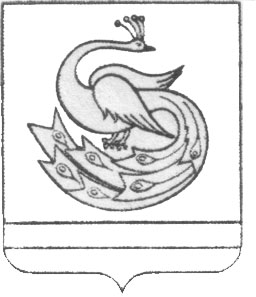 АДМИНИСТРАЦИЯ ПЛАСТОВСКОГО МУНИЦИПАЛЬНОГО РАЙОНАЧелябинской областиул. Октябрьская, . Пласт, Челябинская область, Российская Федерация, 457020тел.(35160) 2-15-32, факс 2-14-39 e-mail: plastrayon@yandex.ru,ИНН 7416001744  КПП 742401001ОГРН 1027401029138  ОКПО 01694861На  №  __________от «____»________2021 г.№__________ от «___»__________2021 г.ГордиенкоА.В., Сырцев В.В.,  Шамсутдинов Х.З., Парфиненко И.А., Трубаева Л.В.,  Даниелян А.А.,    Токарев Ф.В.,  Дроздов А.А., Циколенко А.П.,   Лазарев А.А.,  Дудник В.П.